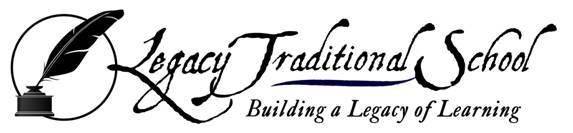 Bell ScheduleMorning (Outside Only)7:43 am – Jr. High Line Up & Flag Ceremony7:43 am – Jr. High Line Up & Flag Ceremony7:55 am – Elementary Line Up7:55 am – Elementary Line Up8:00 am – Elementary Flag CeremonyDismissal (Inside & Outside all building)2:40 - Dismissal2:40 - DismissalJr. High ScheduleJr. High Schedule                Full Day                Full Day               Half Day               Half DayClass Period(Jr. High Buildings only)   Start Time        End Time Start TimeEnd Time                              1   7:50             8:42 7:50 8:22                              2   8:44              9:368:24                    8:55                              3   9:38            10:308:57                    9:28                              4 10:32            11:249:30 10:01                              5 11:26            12:18            10:03 10:34                         Lunch 12:21            12:56n/a                             612:58              1:48            10:36                   11:07                             7  1:50             2:40            11:09                   11:40